Formular de raportare privind încălcări ale legii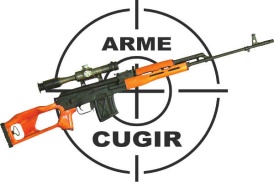 COMPANIA NAŢIONALĂ ,,ROMARM” S. A.S. FABRICA DE ARME CUGIR S.A.515600 CUGIR, ROMÂNIA, Str. 21 DECEMBRIE 1989 Nr. 1AJ01/435/22.04.2004 Cod Fiscal R 16368506Cont Nr.R091 RZBR 0000 0600 1055 1482RAIFFEISEN BANK CUGIRE-mail: office@facugir.ro  Tel.:/Fax: +4 0258 753 194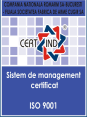 Tip Raportare:Canal intern NumePrenumeFuncția / calitatea avutăAdresă de corespondențăCNPEmailNumăr telefon Modalitatea de corespondență cu     S.FAC.SAE-mail, personal (cu programare prealabilă), cutia poștală din incinta societății.A fost realizată avertizarea internăDa/Nu1.9.a. Dacă Da, menționați numărul raportării1.9.b. Dacă NU, menționați motivul pentru care ați ales să faceți doar raportare externă? Doriți să fiți informat cu privire la înregistrarea raportării? (cf. Lege 361/2022 art. 17. alin. 1 )Da/NuConținutul raportăriiDenumirea - entității care face obiectul raportării: CUI  - entității care face obiectul raportării:Persoanele vizate și/sau implicate:(dacă sunt cunoscute)Persoane care pot confirma întâmplările/faptele semnalate (dacă există):Contextul profesional în care au fost obținute informațiile:Data / perioada săvârșirii faptei sesizate:Încălcarea legii este în curs de desfășurare:Da/NuDescrierea detaliată a faptei:descrierea detaliată a faptei susceptibilă a constitui o încălcare a legii descrierea detaliată a faptei susceptibilă a constitui o încălcare a legii Ce legi/ordine/regulamente au fost încălcate (dacă sunt cunoscute)Menționați documente care pot fi verificate în cadrul acțiunilor subsecventeProbe anexate în susținerea raportăriiVă dați acordul în vederea solicitării de informații suplimentare, dacă este cazul?Da/NuPrecizați modalitatea dorită de contact, în vederea solicitării de informații suplimentare, dacă este cazul.SemnăturăData: Semnătura: